Celebrating the Richness of God’s GraceProclaiming the Kingdom: beginning in + Please stand if you are ableTo enhance our worship, please turn off all cell phones and electronic devices.Hearing devices are available at the sound booth.Prelude and Silent Prayer                   Words of Welcome/Attendance Registration   Announcements and Greeting        Call to Worship                           Psalm 36:5-10                         Hymnal #771 Praise and Worship                                                  (please stand or sit as you wish)Children’s Moment* Children 3 years – 8th grade are invited to go to Educational Classes at this time+Hymn #3101 (Green Book)                                                    Love Lifted MeBible Reading                                                        Genesis 12:1-4; 17:1-8, 15-16                                                                                           Message                                                                                            No Longer“No Longer will you be called Abram; your name will be Abraham, for I have made you a father of many nations.” Genesis 17:5+Hymn (screen)                                                                        Ancient Words PrayerService of Holy Communion                                                        Hymnal #12      Invitation          Confession and Pardon      The Great Thanksgiving     Words of Institution     Sharing the Bread and the Cup  (gluten free available)      Offering (please bring your gifts as you come to commune) +Hymn #575                                                           Onward, Christian Soldiers +Benediction  +Postlude   Thank you for worshiping with us this morning!This Week’s Calendar…Monday, March 24 – 6p   Community Dinner at Zion Lutheran Church, Chisago City  6:00p   Bell ChoirTuesday, March 3  9:15a   Women’s Bible Study – loungeWednesday, March 4  6:00p   Adult Bible Study – lounge  7:10p   ChoirThursday, March 5  7:30p   Worship TeamWomen’s Unidos en Cristo weekend begins, ending Sunday, March 8Friday, March 6  2:30p   Club Rock – youth room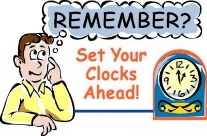 Saturday, March 7Set your clocks AHEAD one hour Next Sunday, March 8   Third Sunday in LentDaylight Saving Time Begins  9:00a:   Worship / Sunday School for children and youth                    Message based on Genesis 22:1-1910:15a   Fellowship10:30a   Intercessory Prayer – chapelLast week’s offering: $2,215       Budgeted: $3,676Attendance last Sunday: 100Carpet Project Giving (Phase Two): $6,362     Goal: $23,500Carpet Project: If you would like to make a contribution, please make your check out to First UMC, marking “carpet project” in the memo. Children at First‘Worship Bags’ are in the foyer for children to borrowA Nursery for babies and toddlers is available every SundayPrayer Requests: Cole Anderson; Chuck Zimmerman; Roxy Bahn; Hannah Irvin; Brad Elshaug; Chuck Loula; Lucile PattersonHere’s What’s Happening…Fellowship: Join us for coffee and treats in the fellowship hall following the service.Our Mission Focus this month: UMCORUMCOR (United Methodist Committee On Relief) responds to natural or civil disasters of such magnitude that they overwhelm a community’s ability to recover on its own. Mission Envelopes: Mission Envelopes can be found in each pew rack. You are welcome to give to our monthly Mission Offering throughout the month using the designated envelope. Please make your check out to FUMC, marking “Missions” in the memo.Sermon videos online: Did you miss a Sunday worship service? Sermon videos are on our website. Go to www.lindstrommethodist.org and click on the Worship tab at the top of the page. Then click on the Sermon tab. You will be able to read the sermon or view the video. Be sure to check out the rest of the website for more information.MN Food Share March Campaign: Family Pathways Food Shelf needs YOUR help! First UMC has been asked to gather cans of peas to replenish the shelves. There is a grocery cart in the foyer for your donations.Online purchases: Go to UMCmarket.org to do your shopping online. When you make a purchase, a portion of that will be donated to the church.Devotionals: The Upper Room devotional for March-April are now available on the table in the foyer.Chapel available for prayer: The Chapel at First UMC is beautiful and you are encouraged to use it for your personal prayer time any time. Wednesdays during Lent beginning at 5:30 p.m. the Chapel will be decorated for the season and you are encouraged to stop and pray in the peaceful quiet. Daylight Saving Time Begins: Be sure to set your clocks AHEAD next Saturday evening.Pasta de FUMC: Place Saturday, March 21 on your calendar now for the best Italian dinner around! See Cheryl Lecy if you have questions.Easter Carnival: Our annual Easter Carnival will be held Saturday, March 28. Please sign up in the fellowship hall if you can help. See Laurie Doughty.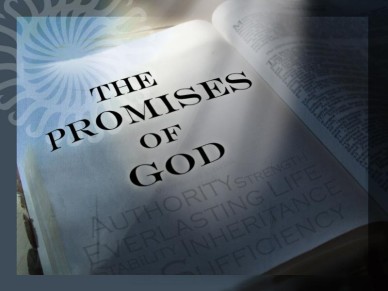 First United Methodist ChurchPhone: 651.257.4306Email:  firstmethodist@usfamily.netwww.lindstrommethodist.orgMarch 1, 2015    9:00 a.m.                      